RICHIEDENTE ANAGRAFICA DELL’AZIENDA DATI DEL RAPPRESENTANTE AUTORIZZATO (SE APPLICABILE)AMBITO DI APPLICAZIONE - INFORMAZIONI SUL PRODOTTO E DESCRIZIONE E DATI TECNICI NORME APPLICATE – MODI DI PROTEZIONE – MARCATURA PREVISTAPROCEDURA DI CERTIFICAZIONE:Le procedure da seguire per valutare la conformità di apparecchi, compresi, se necessario, i dispositivi di cui all’articolo 1, paragrafo 1, lettera b), sono le seguenti: a) per il gruppo di apparecchi I e II, categoria M 1 e 1, la procedura di esame UE del tipo di cui all’allegato III unitamente a una delle seguenti procedure: — conformità al tipo basata sulla garanzia della qualità del processo di produzione di cui all’allegato IV, — conformità al tipo basata sulla verifica del prodotto di cui all’allegato V; b) per il gruppo di apparecchi I e II, categoria M 2 e 2: i) in caso di motori a combustione interna e di apparecchi elettrici appartenenti ai suddetti gruppi e categorie, la procedura di esame UE del tipo di cui all’allegato III, unitamente a una delle seguenti procedure: — conformità al tipo basata sul controllo interno della produzione unito a prove del prodotto sotto controllo ufficiale di cui all’allegato VI, — conformità al tipo basata sulla garanzia della qualità del prodotto di cui all’allegato VII; ii) in caso di altri apparecchi appartenenti ai suddetti gruppi e categorie, il controllo interno della produzione previsto dall’allegato VIII e invio della documentazione tecnica indicata all’allegato VIII, punto 2 a un organismo notificato, che ne accusi quanto prima ricevuta e la conservi; c) per il gruppo di apparecchi II, categoria 3, il controllo interno della produzione di cui all’allegato VIII; d) per i gruppi di apparecchi I e II, oltre alle procedure di cui ai punti a), b) e c) del presente paragrafo è possibile seguire la conformità basata sulla verifica dell’unità di cui all’allegato IX. 2. Per valutare la conformità dei sistemi di protezione a funzione autonoma si deve usare La procedura di cui ai punti a) o d) del paragrafo 1. 3. Ai componenti si applicano le procedure di cui al paragrafo 1, esclusa l’apposizione del marchio CE e la compilazione della dichiarazione di conformità UE. Il fabbricante deve rilasciare un attestato scritto di conformità dal quale risulti la conformità dei componenti con le disposizioni applicabili della presente direttiva, ne specifichi le caratteristiche e le modalità con cui devono essere incorporati in apparecchi o sistemi di protezione per contribuire al rispetto dei requisiti essenziali di salute e di sicurezza di cui all’allegato II applicabili agli apparecchi o sistemi di protezione. 4. Riguardo agli aspetti di sicurezza di cui all’allegato II, punto 1.2.7, oltre alle procedure di valutazione della conformità di cui ai paragrafi 1 e 2, si può altresì applicare la procedura di cui all’allegato VIII. 5. In deroga ai paragrafi 1, 2 e 4, le autorità competenti possono, su richiesta debitamente motivata, autorizzare la commercializzazione e la messa in servizio, nel territorio dello Stato membro interessato, dei prodotti diversi dai componenti per i quali non sono state seguite le procedure di cui ai paragrafi 1, 2 e 4 e il cui impiego sia nell’interesse della protezione. 6. I documenti e la corrispondenza relativi alle procedure di valutazione della conformità di cui ai paragrafi da 1 a 4 devono essere redatti in una lingua stabilita dallo Stato membro interessato.INFORMAZIONI GENERALIFILIALIPRODUZIONE IN SERIE DICHIARAZIONEI Vostri dati personali saranno gestiti dal MTIC in conformità alla legislazione nazionale in materia di privacy.INFORMAZIONI SU EVENTUALE CONSULENZA ESEMPIO DI MARCATURA ATEX PRODOTTI ELETTRICI     0068     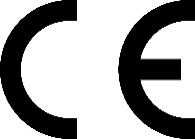 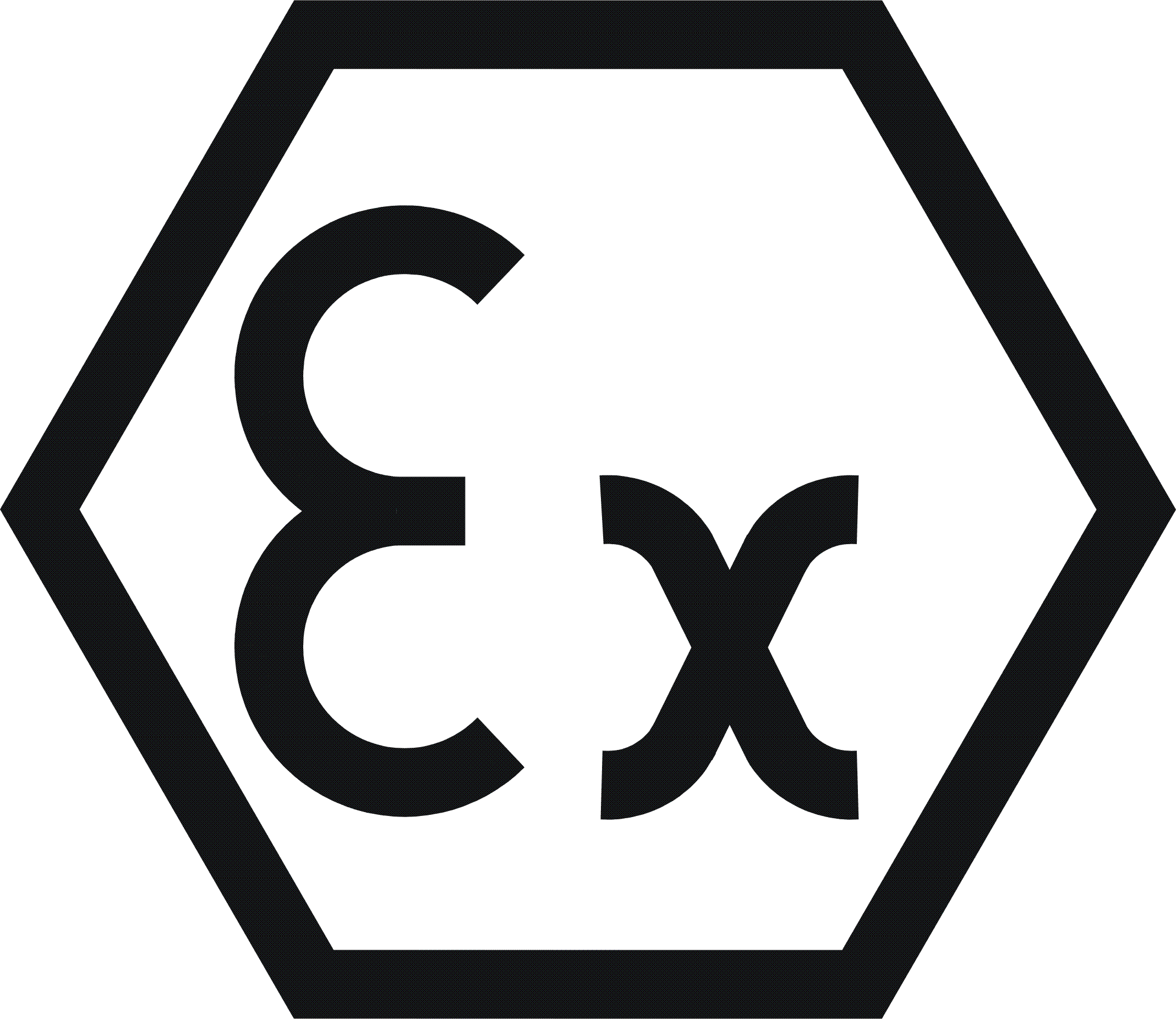 Verificato e Approvato (a cura di MTIC)	 			  Si 	  NoESEMPIO DI MARCATURA ATEX PRODOTTI NON ELETTRICI     0068     Verificato e Approvato (a cura di MTIC)	 			  Si 	  NoFabbricanteRappresentante autorizzatoRagione socialeP.IVAIndirizzo internetSede legaleSede operativaReferenteTelefonoFaxE-mailRagione socialeP.IVAIndirizzo internetSede legaleSede operativaNo. di addettiDi cuiAmministrazione: Ricerca e sviluppo: Progettazione: Fabbricazione: Assemblaggio: Controllo qualità: Lavoratori temporanei: Amministrazione: Ricerca e sviluppo: Progettazione: Fabbricazione: Assemblaggio: Controllo qualità: Lavoratori temporanei: Amministrazione: Ricerca e sviluppo: Progettazione: Fabbricazione: Assemblaggio: Controllo qualità: Lavoratori temporanei: TelefonoFaxE-mailInserire una breve descrizione del prodotto – allegare una scheda tecnica Gruppo II / Categoria: 1       2       3Apparecchio: Elettrico (compilare pag.2)       Non elettrico (compilare pag.3)Tipologia di Prodotto Nuovo Apparecchio Apparecchio da ricertificare Richiesta di subentroNorme:  Modo di protezione:Marcatura:Ex  ANNEX III - ESAME UE DI TIPO ANNEX V - VERIFICA DEL PRODOTTO ANNEX IX - VERIFICA DELL’UNITA’ ANNEX IV - GARANZIA DELLA QULITÀ DEL PRODOTTO ANNEX VI - CONFORMITA’ DI TIPO ANNEX VII - GARANZIA DI QUALITA’ DELLA PRODUZIONEQuality Management System in accord a ISO	      Numero di certificato       ; Data di scadenza      ;	Emesso da:      SI (specificare numero e tipo:      	  NOIndicare il volume di produzione previsto per i prossimi 12 mesi al fine di programmare la periodicità delle sorveglianze:       pzIl sottoscritto ………………………………………….. in qualità di Legale Rappresentante della società ……………………………………………………. dichiara che la domanda di certificazione per questo stesso prodotto non è stata inoltrata ad altro Organismo Notificato.Consulenza ricevutaAgenzia di consulenza: Nome del consulente: Periodo di consulenza: Tipo di consulenza: Luogo e dataTimbro, firma del legale rappresentantePrego restituire questo modulo aPer conto di MTIC InterCert s.r.l., ON n. 0068S.O. Via Moscova 11, 20017 Rho (MI) info@mticert.orgT. 0522-409611 F. 0522-517679Luogo e dataTimbro, firma del legale rappresentantePrego restituire questo modulo aPer conto di MTIC InterCert s.r.l., ON n. 0068S.O. Via Moscova 11, 20017 Rho (MI) info@mticert.orgT. 0522-409611 F. 0522-517679